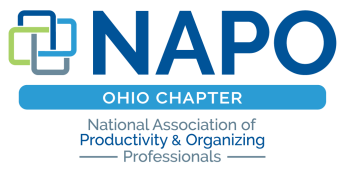 Member Meeting Agenda11-09-2020 @ 9:30 am – Noon via ZoomThis meeting will be conducted pursuant to NAPO’s Antitrust Compliant Policy. The policy applies not only while the meeting is in session, but also during breaks, receptions, meals, and other social events surrounding the meeting. If you have not read the policy summary, please do so. The full policy and one-page summary can be found in the POINT Member Connect Community Library and at www.napo.net.9:30 AM 	ROUNDTABLE DISCUSSION – Marketing Methods, Mistakes, & Masterpieces10:30 AM	MEMBER BUSINESS MEETING		ANTITRUST COMPLIANT POLICY		SEPTEMBER MINUTES— Motion & Vote		TREASURER’S REPORT – Lori Cela		MEMBERSHIP REPORT & VISITOR WELCOME – Cathi Du Puy 		BUSINESS PARTNER WELCOME – Philip Griffith		THANK YOU – Hayley Lauterbur – Director of Marketing		CONGRATULATIONS – CPO Lori Cela		CONGRATULATIONS – Specialist Certificates – Lindy Payne		NAPO-Ohio WILD APRICOT APP – all member contact info; make sure to add photo!!!		NAPO 2021 VIRTUAL CONFERENCE—April 20-23; $399 early bird registration; 1-year access		NAPO BCPO EXAM WINDOW – Feb 2021; Open Board positions in 2021NAPO SPECIALIST CERTIFICATES – Residential / Household Management / Life Transitions /               Workplace Productivity /Team Productivity / Brain-Based ConditionsDOOR PRIZE – Wheel of Names – provided by Organized by Olive10:45 AM	BUSINESS PARTNER SPOTLIGHTS – Philip Griffith		NEW BUSINESS PARTNER -- Janet Jackson – Organization Solutions LLC		NEW BUSINESS PARTNER -- Allyssa Hixenbaugh – Vision & Vasari 11:00 AM	EFFECTIVE MARKETING STRATEGIES: BE SMART, BE EFFICIENT, & BE YOU – Ashley Hinzman		www.thelifelesscluttered.comNOON		FINAL ANNOUNCEMENTS – FUTURE MEETINGS		MON DEC 14 @ 6-7 PM – NAPO-Ohio Roundtable Discussion -- 2020 Hindsight & 2021 Goals		MON DEC 14 @ 7-8 PM – NAPO-Ohio Board Meeting		MON JAN 11 @ 9:30 AM – NOON – Ergonomics & Safety Theme	MON FEB 8 @ 6-7 PM – NAPO-Ohio Book Club – Getting Organized in the Era of EndlessAny questions or need more information?Olive will stay on the call for 15 minutes after the meeting is adjourned.             NAPO-Ohio Sept 14, 2020 Member Meeting Minutes—draft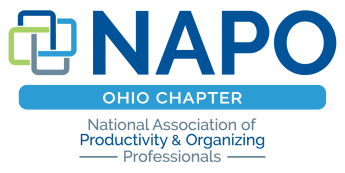 9:30 AM --   OPTIONAL CHAT SESSION -- Stephanie Linn10:00 AM -- NAPO-OHIO ROUNDTABLE FOR MEMBERS -- COMPASSION  FATIGUE -- Karen Kruzan.                                                                                         10:00 AM -- NAPO-OHIO WORKSHOP FOR VISITORS -- Cara Marks.                          10:45 AM -- BUSINESS PARTNER EXPO/SLIDE SHOW -- Philip Griffith               Meeting called to order by President Olive Wagar.NAPO Antitrust Statement; full text at www.napo.netMotion to Approve & Vote to Approve 7-13-2020 MinutesMotion Sandra Wright; second Michele Schwarzwalder; passed unanimouslyTreasurer's Report--Lori Cela; $13, 379.20 in checking & $5000.50 in savings Grand Total $18,379.70.                                                                                                    Welcome all Visitors—Catherine Du Puy & Philip Griffith.                                        Visitors Shanna Draper, Caryl Liptak, Sherri Velasquez, Jen Winter, Laura Ecker.    NAPO-Ohio has 43 members, 10 business partners and 1 emeritus.  WELCOME NEW NAPO-OHIO MEMBER LESLIE ARONOFF/ ORGANIZE ME!                                                         NAPO-OHIO MEETINGS VIA ZOOM.                                                                                                                     NAPO-OHIO ZOOM GUEST FEE OF $20.                                                                                                              NAPO-OHIO BONUS ZOOM MEETINGS ON ALTERNATE MONTH--OCT 12 @ time TBD                              Program Title--??  Presented by Traci McBride;   Register for the ZOOM link.                                                       NAPO-OHIO DIRECTOR OF MARKETING POSITION NEEDS VOLUNTEER--Kim Petro has resigned.                   NAPO & NAPO-OHIO EXTENDED GRACE PERIOD ENDS OCTOBER 1NAPO BRAIN-BASED CONDITIONS SPECIALIST CERTIFICATE--www.napo.net                                                NAPO BCPO EXAM WINDOW IS OCTOBER & OFFERED REMOTELY--www.napo.net                                          ICD VIRTUAL CONFERENCE OCTOBER 17-- ICD/NAPO discount & info here                                                        POC VIRTUAL CONFERENCE NOVEMBER 7--POC/NAPO discount & info here11:00 AM-12:00 -- VIRTUAL ORGANIZING WITH KATHY VINES, CPONOON -- Meeting AdjournedMotion Lisa Snodgrass; second Julie Riber.Next member meeting will be Mon Sep 14, 2020 at Boathouse or on Zoom.Location to be finalized at NAPO-Ohio Zoom Board meeting on Mon Aug 31 @ 4-5 PM.Minutes submitted by President Olive Wagar and Secretary Jean Herr.